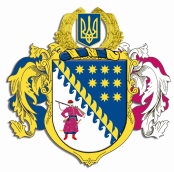 ДНІПРОПЕТРОВСЬКА ОБЛАСНА РАДАVIIІ СКЛИКАННЯПостійна комісія обласної ради з питань діяльності комунальних підприємств та підприємництва. Дніпро, просп. Олександра Поля, 2ПРОТОКОЛ № 2засідання постійної комісії обласної ради11 березня  2021 року14.00Присутні члени комісії: Тимошенко В.В., Бабаченко Н.В., Березинський В.П., Горобець С.Г., Мірошніченко М.О.У роботі комісії взяли участь:Костіна Н.С. − начальник відділу по роботі з  керівниками комунальних підприємств, закладів та установ управління стратегічного планування та комунальної власності.Головував: Тимошенко В.В.Порядок денний:1. Про рекомендацію до складу секретаріату пленарного засідання п’ятої сесії Дніпропетровської обласної ради VІII скликання.2. Про внесення до порядку денного п’ятої сесії Дніпропетровської обласної ради VIII скликання проєкту рішення ,,Питання діяльності окремих обласних комунальних підприємств та закладів, що належать до спільної власності територіальних громад сіл, селищ, міст Дніпропетровської області”.СЛУХАЛИ 1: Про рекомендацію до складу секретаріату пленарного засідання п’ятої сесії Дніпропетровської обласної ради VIIІ скликання. Інформація: Тимошенка В.В. про рекомендацію включити до складу секретаріату пленарного засідання п’ятої сесії Дніпропетровської обласної ради VIІI скликання Горобця С.Г. Результати голосування:за 			 – 4проти		 – 0			утримались          – 1 (Горобець С.Г.)усього 	        –  5Через конфлікт інтересів Горобець С.Г. утримався від голосування. СЛУХАЛИ 2: Про внесення до порядку денного п’ятої сесії Дніпропетровської обласної ради VIII скликання проєкту рішення ,,Питання діяльності окремих обласних комунальних підприємств та закладів, що належать до спільної власності територіальних громад сіл, селищ, міст Дніпропетровської області”.Інформація: Тимошенко В.В. про звернення постійної комісії обласної ради з питань охорони здоров’я, дитинства та материнства стосовно розгляду питання щодо реорганізації комунальних підприємств охорони здоров’я, які надають протитуберкульозну допомогу населенню в єдину структуру відповідно до Державної стратегії розвитку системи протитуберкульозної медичної допомоги населенню, затвердженої розпорядженням КМУ від             27 листопада 2019 року № 1414-р, та плану заходів щодо Державної стратегії  розвитку системи протитуберкульозної медичної допомоги населенню на 2020-2023 роки, затвердженого розпорядженням КМУ від 18 листопада                2020 року № 1463-р. Зважаючи на це рекомендується розглянути питання реорганізації КП ,,Дніпропетровське обласне клінічне лікувально-профілактичне об’єднання ,,Фтизіатрія” ДОР”; КП ,,Кам’янський протитуберкульозний диспансер” ДОР”; КП „Обласний дитячий спеціалізований центр” ДОР; КП „Дитячий фтизіопульмологічний медичний центр” ДОР” шляхом приєднання до КП ,,Криворізький протитуберкульозний диспансер” ДОР”. ВИРІШИЛИ:1.  Інформацію Тимошенка В.В. взяти до вдома.2. Погодити проєкт рішення ,,Питання діяльності окремих обласних комунальних підприємств та закладів, що належать до спільної власності територіальних громад сіл, селищ, міст Дніпропетровської області”.3. Рекомендувати сесії обласної ради розглянути проєкт рішення  ,,Питання діяльності окремих обласних комунальних підприємств та закладів, що належать до спільної власності територіальних громад сіл, селищ, міст Дніпропетровської області”.Доповідачем з цього питання затвердити Тимошенка В.В.Результати голосування:за 			 – 5проти		 – 0утримались          – 0усього 	        –  5Голова  комісії                                                              В.В. ТИМОШЕНКОСекретар  комісії                                                          В.П. БЕРЕЗИНСЬКИЙ   